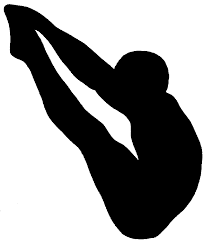 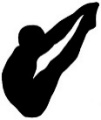 Verseny neve / Name of competitionVerseny ideje / Date of competitionVerseny helye / Place of competitionRendező / OrganiserEgyesület / Club/CountryNév (A/B). / Name A/BA.B.Születési év / Born yearRajtszám / Start number1 méteres szinkronugrás
1m syncroKategória / Cathegory3 méteres szinkronugrás
3m syncroFérfi/Fiú
Men/BoyTorony szinkronugrás
Platform syncroNő/Leány
Women/GirlNo.Dive NumberHeightHeightDDAAASyncro/SzinkronSyncro/SzinkronSyncro/SzinkronSyncro/SzinkronSyncro/SzinkronSyncro/SzinkronBBBTotalTotalPointsPointsPointsPointsPointsPointsS.Ugrás számaMagasságMagasságNeh.fok.12212345534Össz.p.Össz.p.Ugrás össz.p.Ugrás össz.p.Ugrás össz.p.Ugrás össz.p.Ugrás össz.p.Ugrás össz.p.Ugrás össz.p.1.1.2.2.3.3.4.4.5.5.6.6.’A’ Versenyző/Diver’A’ Versenyző/Diver’A’ Versenyző/Diver’B’ Versenyző/Diver’B’ Versenyző/Diver’B’ Versenyző/Diver’B’ Versenyző/DiverEdző/CoachEdző/CoachEdző/CoachEdző/CoachEdző/CoachEdző/CoachDöntőbíró/RefereeDöntőbíró/RefereeDöntőbíró/RefereeDöntőbíró/RefereeDöntőbíró/RefereeDöntőbíró/RefereeDöntőbíró/RefereeDöntőbíró/RefereeHelyezés/PlaceHelyezés/PlaceHelyezés/PlaceHelyezés/Place